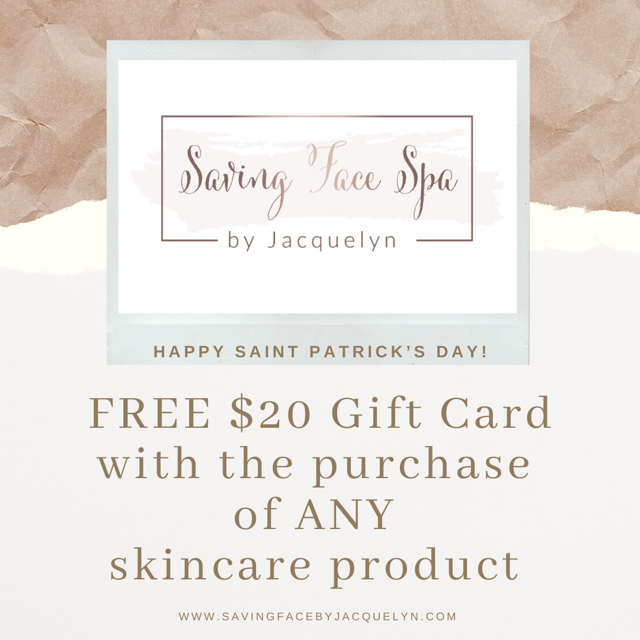 valid for the month of March 2021